おなまえは？Topic: Introduction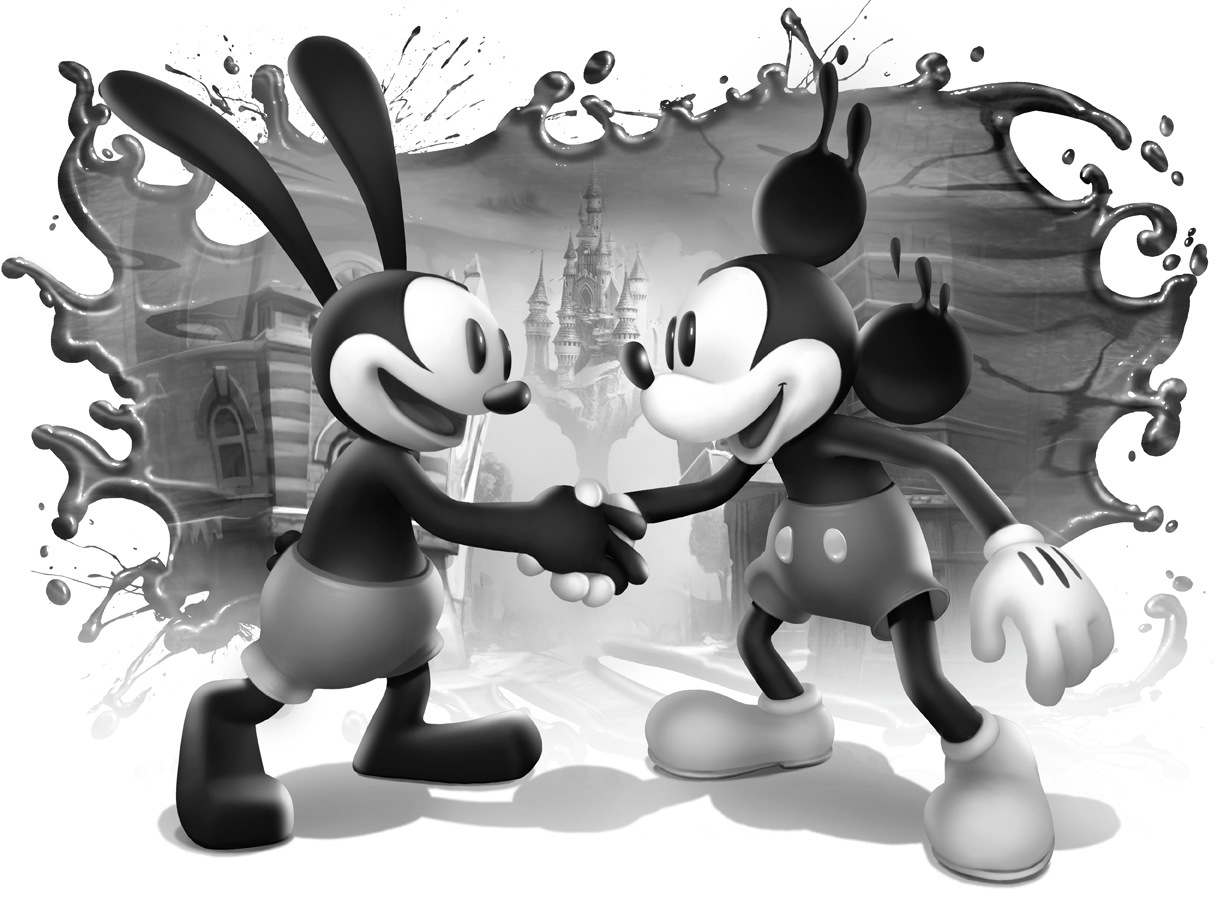 なまえ＿＿＿＿＿＿＿＿＿＿＿＿＿＿＿＿__＿＿＿＿＿＿＿Name______________________________________________________________Class ____________________________________________________Basic Introduction 1What is your name?When asking someone their name….おなまえはなんですか。
Write the Romaji (the English reading above)There is actually a shortened way of asking for someone’s name.おなまえは？Write the Romaji (the English reading above)Activity: Practice writing in Japanese!My name is…
Activity: Learn to write your name in Japanese…Saying your name in Japanese is a little different from when you say your name in English. How do you say your name in Japanese? Write your name in Romaji. ______________________________________________________________________When introducing yourself, we often say… わたし／ぼく　は　　です。______________________________________________________________________________わたし is used for ____________________________ぼく　is used for ____________________________Activity: Using the correct beginning, write their name in Japanese.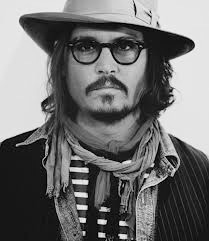 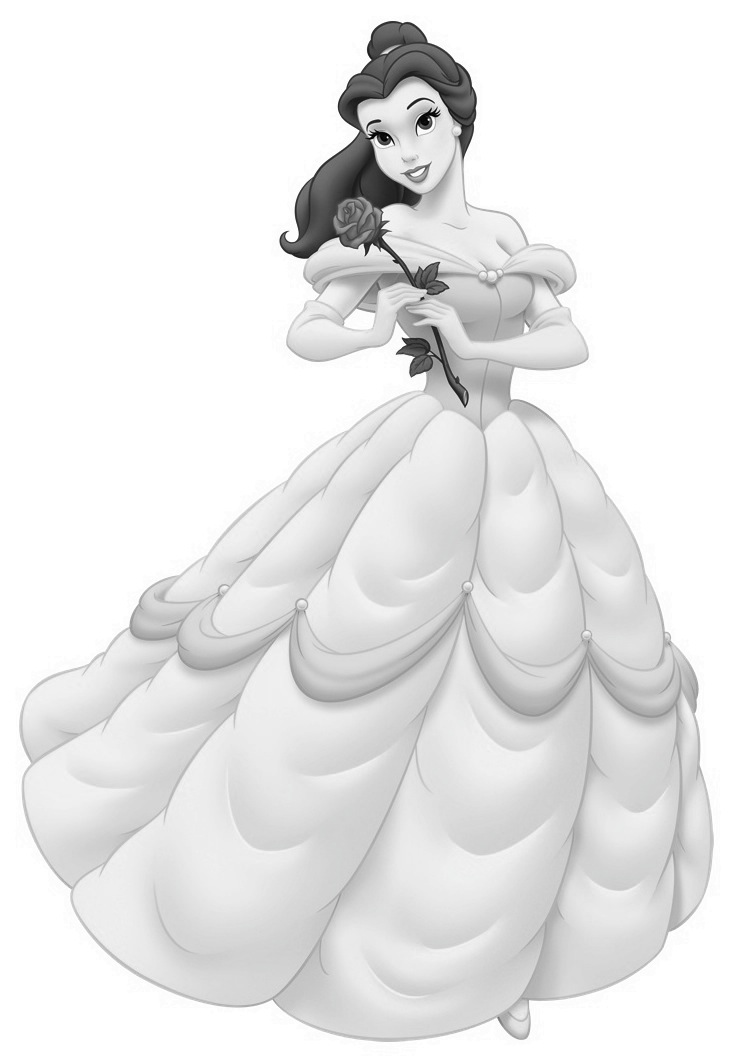 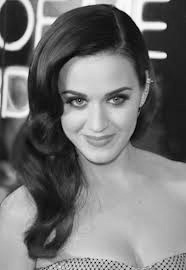 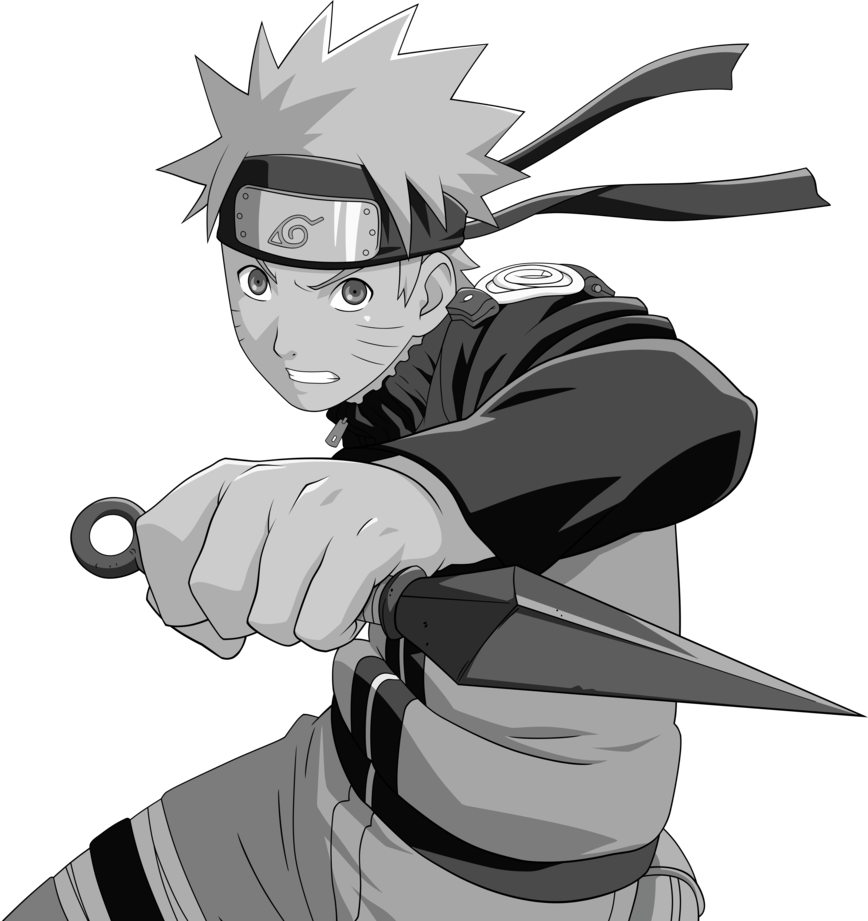 なると					べる			けいてー			　　じょにー＿＿＿＿＿＿＿＿＿＿＿＿＿＿＿＿＿＿＿＿＿＿	＿＿＿＿＿＿＿＿＿＿＿＿＿＿＿＿＿＿＿＿＿＿＿＿＿＿＿＿＿＿＿＿＿＿＿＿＿＿＿＿＿＿＿＿	＿＿＿＿＿＿＿＿＿＿＿＿＿＿＿＿＿＿＿＿＿＿NumbersTask: Write down the following numbers in Hiragana and in Romaji.Numbers in KanjiActivity: Practice writing numbers in Kanji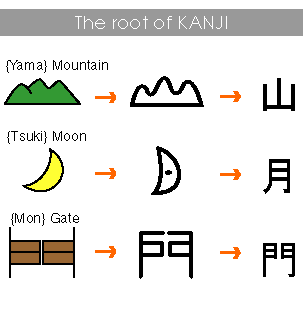 How old are you?Next thing you need to know is to ask someone’s age.なんさいですか。_________________________________________________________________________________(Write the Romaji above)なん　means _______________________To answer the question, you simply say…さいです。__________________________________________(Write your age using Kanji)Activity: Ask other students their age in Japanese. How many students are 十三さい? What year are you in?Asking someone’s Year level is easy, it’s just like asking their age!なんねんせいですか。______________________________________________________________________ねん　means _________________________せい  means _________________________To answer the question, you simply say…ねんせいです。__________________________________________________________________________(write your year level in Japanese)Activity: Write the following…Where do you live?Asking someone where they live is a little harder than the other questions.どこにすんでいますか。_____________________________________________________________________________________It may be easier to break down the question to remember it.どこ　・　に　・　すんで　・　います・か。どこ　means ________________に　  means ________________すんで　means ______________います　means ______________か　    means ______________To answer the question, you would say…にすんでいます。______________________________________________________________Activities: Using the suburb list, work out how you would answer the question_______________________________________________________________________________________	Activity: Ask 4 students in JAPANESE where they live. Write down the answer in Japanese.じこしょうかい- Self IntroductionTask: Write your self introduction in Japanese using sentences you have learnt so far. This will include; name, age, year level and where you live.__________________________________________________________________________________________________________________________________________________________________________________________________________________________________________________________________________________________________________________________________________________________________________________________________________________________________________________________________________________________________________________Numbers Revision TaskA. Write numbers 1 to 20 in Kanji on the lines below:1. _______________	6. _______________	11. _______________ 16. _______________2. _______________	7. _______________	12. _______________ 17. _______________3. _______________	8. _______________	13. _______________ 18. _______________4. _______________	9.  _______________	14. _______________ 19. _______________5. _______________	10. _______________ 15. _______________ 20. ______________B. Complete the maths problem.八　-　三　＝　＿＿＿＿＿＿		九　－　二　＝　＿＿＿＿＿＿十　÷　二　＝　＿＿＿＿＿＿	             十二　÷　三　＝　＿＿＿＿＿＿十五　＋　四　＝　＿＿＿＿＿＿	二十三　＋　六　=　＿＿＿＿＿＿三十　÷　十　＝　＿＿＿＿＿＿　	四十四　÷　十一　＝　＿＿＿＿＿＿二十四　－　七　＝　＿＿＿＿＿＿	九十九　－　八　＝　＿＿＿＿＿＿八十六　＋　四　＝　＿＿＿＿＿＿	七十七　＋　二十　＝　＿＿＿＿＿The monthsLearning the months in Japanese is easy! Simple as saying the number of the month and adding “がつ” at the end. ExampleMarch is the third month--> さんがつ (三月)The Kanji for month means moon.Activity: Fill in the chartDatesDates are similar to the months, however, instead of using the moon Kanji,the sun（にち） Kanji is used.Example26th --> にじゅうろくにち（二十六日）Question: Why do you think the moon Kanji is used for the month and the sun kanji is used for the day?-----------------------------------------------------------------------------------------------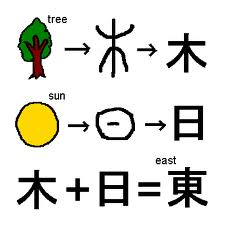 Task: Write down your birthday in Hiragana, Romaji and Kanji (Remember month comes first)Task: Ask 4 people for their birthday and write them down in Hiragana, Romaji and KanjiDays of the weekThe days of the week in Japanese is named after the planets, just like in English!Task: Practice writing the kanjiTo day the actual date you need to add ようび at the end.						  _______Monday would be --> げつようび　（月ようび）Japanese FestivalsJapan is known for many of their festivals throughout the year. Here are some of the festivals they celebrate.Cherry blossom festivalsJapan celebrates the entire season of the cherry blossoms. All over Japan festivals are held which include food and at night beautiful lanterns. Doll Festival (Hina-matsuri)Date: March 3Other Names: Sangatsu Sekku (3rd month Festival), Momo Sekku (Peach Festival), Joshi no Sekku (Girls' Festival)Information: This is the day when families pray for the happiness and prosperity of their girls and to help ensure that they grow up healthy and beautiful. The celebration takes place both inside the home and at the seashore. Both parts are meant to ward off evil spirits from girls. Young girls put on their best kimonos and visit their friends' homes. Tiered platforms for hina ningyō (hina dolls; a set of dolls representing the emperor, empress, attendants, and musicians in ancient court dress) are set up in the home, and the family celebrates with a special meal of hishimochi (diamond-shaped rice cakes) and shirozake (rice malt with sake).TanabataDate: July 7Other Names: The Star Festival
Information: It originated from a Chinese folk legend concerning two stars-the Weaver Star (Vega) and the Cowherd Star (Altair)-who were said to be lovers who could meet only once a year on the 7th night of the 7th month provided it didn't rain and flood the Milky Way. It was named Tanabata after a weaving maiden from a Japanese legend, named Orihime who was believed to make clothes for the gods. People often write wishes and romantic aspirations on long, narrow strips of coloured paper and hang them on bamboo branches along with other small ornaments."7-5-3" Festival (Shichi-go-san)Date: November 15Information: Five-year-old boys and seven- or three-year-old girls are taken to the local shrine to pray for their safe and healthy future. This festival started because of the belief that children of certain ages were especially prone to bad luck and hence in need of divine protection. Children are usually dressed in traditional clothing for the occasion and after visiting the shrine many people buy chitose-ame ("thousand-year candy") sold at the shrine.おなまえはNumbersHiraganaRomaji12345678910111213141520253035508099一二三四五六七八九十なんさいですか八ねんせいですNameはSuburbにすんでいます。月EnflishHiraganaRomajiKanjiJanuaryFebruaryMarchAprilMayJuneJulyAugustSeptemberOctoberNovemberDecember日HiraganaRomajiKanjiなまえHiraganaRomajiKanjiSun日niche日Mon月getu月Tues 火ka火Wed 水sui水Thrus 木moku木Fri金kin金Sat土do土